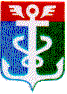 РОССИЙСКАЯ ФЕДЕРАЦИЯПРИМОРСКИЙ КРАЙКОНТРОЛЬНО-СЧЕТНАЯ ПАЛАТА
 НАХОДКИНСКОГО ГОРОДСКОГО ОКРУГА692900. Приморский край, г. Находка, Находкинский пр-т,14тел.(4236) 69-22-91 факс (4236) 74-79-26 E-mail: ksp@ksp-nakhodka.ruЗАКЛЮЧЕНИЕна проект постановления администрации Находкинского городского округа«О внесении изменений в муниципальную программу «Развитие дорожного хозяйства НГО"   на 2015 – 2017 гг.» (утверждена постановлением администрации Находкинского городского округа от 29.08.2014 года №1597) ноября 2016 года			                                                    г. НаходкаЗаключение (дополнительно к предоставленному от 01.11.2016 года) Контрольно-счетной палаты Находкинского городского округа (далее КСП НГО) на проект постановления администрации Находкинского городского округа «О внесении изменений в муниципальную программу «Развитие  дорожного хозяйства НГО» на 2015 – 2017г.» далее – проект постановления, проект) подготовлено председателем КСП НГО Гончарук Т.А. в  соответствии с Бюджетным кодексом Российской Федерации (далее – Бюджетный кодекс, БК РФ), Решением о бюджетном процессе в Находкинском городском округе  от 30.10.2013г. № 265-НПА (далее – Решение о бюджетном процессе), Решением о Контрольно-счетной палате Находкинского городского от 30.10.2013г № 264-НПА, на основании  дополнительного ходатайства администрации НГО (управление благоустройства  от 14.11.2016 года № 41.3-06-1378  за подписью начальника управления И.П. Сазонтовой).Основаниями для подготовки проекта постановления о внесении изменений в указанную программу, являются:- статьи 35,48 Устава Находкинского городского округа;- постановление администрации Приморского к от 12.04.2016 года № 141 – ПА «Об утверждении распределения субсидий за счет средств дорожного фонда Приморского края бюджетам муниципальных образований Приморского края на осуществление дорожной деятельности в отношении автомобильных дорог общего пользования местного значения в 2016 году»;- постановление администрации Находкинского городского округа   от 28.09.2015 года № 1316 «О порядке принятия решений о разработке, формировании и реализации муниципальных программ в НГО» (далее – Порядок принятия решений о разработке, формирования и реализации муниципальных программ);- обращение администрации НГО (управление благоустройства  от 14.11.2016 года № 41.3-06-1378).  Целями внесения изменений в   указанную Программу (подготовка проекта постановления) являются: 1) уточнение средств бюджета НГО   на реализацию Программы (разделы Программы:«Капитальный ремонт, ремонт дорог общего пользования» и «Содержание автомобильных дорог общего пользования  НГО» ).Денежные средства, планируемые на мероприятия по разделу «Капитальный ремонт, ремонт дорог общего пользования» уменьшены  на общую сумму 1 665,047 тыс. рублей (устройство тротуара вдоль дороги на м. Астафьева) в связи  с расторжением муниципального контракта  по устройству тротуара вдоль дороги на м. Астафьева (по причине приостановления строительства домов, предназначенных для переселения граждан из ветхого жилищного фонда в районе м. Астафьева).Денежные средства, планируемые на мероприятия по разделу программы  «Содержание автомобильных дорог общего пользования  НГО», соответственно увеличатся  на общую сумму 1 665,047 тыс. рублей. Указанные средства планируется  направить на устранение   гололедных явлений  на дорогах общего пользования НГО в зимний период 2016-2017 гг. (включая обработку пескосоляными смесями).Ответственным исполнителем муниципальной программы управление благоустройства администрации Находкинского городского округа ГО.Проект постановления администрации НГО подготовлен в соответствии с требованиями нормативных правовых актов, действующих на территории НГО.Председатель Контрольно – счетной палаты   НГО                       Т.А. Гончарук